Kupní smlouva č. 222020124/1PRODÁVAJÍCÍ:Obchodní firma/název/jméno a příjmení: Lesy města Dvůr Králové nad Labem s.r.o. Sídlo: 544 01 Dvůr Králové nad Labem, Raisova 2824Identifikační číslo: 27553884Daňové identifikační číslo: CZ27553884Zastoupená:	Bc. Petr KupskýObchodní rejstřík: Krajský soud v Hradci Králové, oddíl C, č.vložky 25764Datum zápisu do obchodního rejstříku:	Datum zápisu: 1.1.2009Kód územní jednotky:Bankovní spojení:	CSOB, a.s.,Ke smluvnímu jednání pověřen: Bc. Petr KupskýČíslo účtu: 226038589/0300Telefon/fax/e-mail: 774711240kupsky@lesydvur.czKUPUJÍCÍ:Obchodní firma: Hradecká lesní a dřevařská společnost a.s.Sídlo: Hradec Králové, Malé náměstí 111/4, PSČ 500 03Identifikační číslo: 60913827Daňové identifikační číslo: CZ60913827Zastoupená:	Ing. František DejnožkaObchodní rejstřík: Krajský soud v Hradci Králové, oddíl B, číslo vložky 1097Datum zápisu do obchodního rejstříku: 6.6.1994Bankovní spojení: ČSOB, a.s.,Číslo účtu: 8010-108132283/0300Ke smluvnímu jednání pověřen: Samek PetrTelefon/fax/e-mail: 495 771 313/ psamek@hlds.czMísto, kam má být dříví odesláno:xxxZpůsob dodání: Silniční nákladní dopravouDoba dodání: 01.02.2022	-31.03.2022Expedici dříví organizuje: prodávajícíDopravu smluvně zajišťuje a hradí: konečný příjemceMísto přejímky: sklad odběrateleZpůsob přejímky:	elektronickáOsoba provádějící přejímku:Konečný příjemce:Číslo KS konečného příjemce: xxxxDruh dříví, cena za m3, množství:Celkové množství v MJ:xxxCena FCO: OM fco odvozní místo000Jakost dříví, provedení a obal:TECHNICKÉ PODMÍNKY:Výřezy průmyslové jehličnaté SM, v kůře, čerstvé, zdravé, rovné, dobře odvětvené, musí být odstraněny kořenové náběhy 3cm nad oblou plochu kmene.Čelo i čep musí být zaříznuty kolmo k ose kmene a výška záseku na výřezu nesmí být větší jak 8% průměru čela. Vjedné dodávce lze posílat max. 2 dřeviny. Při podílu 2 dřeviny nad 30% je nutné vypsat další dodací list. Vyrobeno dle Doporučených pravidel, rozhodující je elektronická přejímka u konečného příjemce.SMRKdélka: 4m, 5,30m, min. nadm. 2 %, v případě nedodržení 2% nadměrku bude snížena délka výřezu o l,3m čep: 25 cm + (měřeno bez kůry)čelo max. 70cmkvalita KH:Povoleno je čerstvé kůrovcové dříví, bez výsušných povrchových trhlin a hlubokého poškození dřevokazným hmyzem (tesařík apod.)Pro délku 5,30m + nadměrek min. 2% STP 30+cm v kvalitě A/B/C bude vyplacen příplatek 50Kč/m3OSTATNÍ PODMÍNKY:Kupující na základě elektronické přejímky vystaví daňový doklad za prodávajícího.12. Splatnost kupní ceny:45 dnů od vystavení daňového dokladu13. Nedílná součást této KS:Nedílnou součástí této kupní smlouvy jsou Obchodní podmínky nákupu a prodeje dříví umístěné na webových stránkách kupujícího www.hlds.cz. Prodávající výslovně prohlašuje, že se se zněním těchto Obchodních podmínek seznámil a souhlasí, že se bude řídit jejich ustanoveními.14. Pro účely vystavování daňových dokladů kupujícím za prodávajícího smluvní strany sjednávají následující závazné číselné řady:Daňové doklady: 2222260001-2222269999, Opravné daňové doklady - dobropisy: 2232260001-2232269999Ve Dvoře Králové nad Labemdne 25.2.2022	V Hradci Králové dne:	14.02.2022Kupující:Prodávající:a 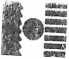 Lesy města Dvůr Králové nad Labem s.r.o.Hradecká lesní a dřevařská společnost a.s.DruhCena MěnaMJPVJ, SM, III.A/B/C 2b tl.st.,M3 000 .xxx KčM3PVJ, SM, III.A/B/C 3 tl.st.,M3 000xxxM3PVJ, SM, III.A/B/C 4 tl.st.,M3 000xxxM3PVJ, SM, III.A/B/C 5 tl.st.,M3 000 .xxxM3PVJ, SM, III.A/B/C 6 tl.st.,M3 000 .xxxM3PVJ, SM, III.Kůrovec 2b tl.st.,M3 000 .xxxM3PVJ, SM, III.Kůrovec 3 tl.st.,M3 000xxxM3PVJ, SM, III.Kůrovec 4 tl.st.,M3 000 .xxxM3PVJ, SM, III.Kůrovec 5 tl.st.,M3 000 .xxxM3PVJ, SM, III.Kůrovec 6 tl.st.,M3 000xxxM3PVJ, SM, III.D 2b tl.st.,M3 000 .xxxM3PVJ, SM, III.D 3 tl.st.,M3 000 .xxxM3PVJ, SM, III.D 4 tl.st.,M3 000 .xxxM3PVJ, SM, III.D 5 tl.st.,M3 000 .xxxM3PVJ, SM, III.D 6 tl.st.,M3 000xxxM3SM, Neobjednané dříví, Výmět, M3 000 .xxxM3SM, Neobjednané dříví, Dřevo s kovem, M3xxxM3